Ректор					   	                               Б.Ч. МесхиИсп.: Е.С. ИсаеваРассылка: все подразделенияПриложение 1к приказу № _____«___» _______ 2018г.УТВЕРЖДАЮРектор _______________Б. Ч. Месхи«___» _______________ 2018 г.ПЛАНпроведения приема делегации посольства Республики Корея в Российской Федерации 22 февраля 2018 годаЛист согласования к приказу о подготовке и проведении приема делегации посольства Республики Корея в РФ УТВЕРЖДАЮРектор _______________Б. Ч. Месхи«___» _______________ 2018 г.СМЕТА  расходов по приему делегации посольства Республики Корея в Российской Федерации 22 февраля 2018г.Расходы за счёт сметы ВБС ОУР.Проректор по МД				                      	          		С.В. ШведоваГл. бухгалтер									И. А. СоколоваНачальник ПФУ								          О. Г. АнановаПриложение 2к приказу № _____«___» _______ 2018г.ПЛАН мероприятий по подготовке и проведению приема делегации посольства Республики Корея в Российской Федерации в ДГТУ22 февраля 2018г.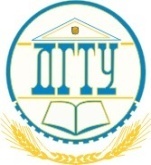 МИНИСТЕРСТВО ОБРАЗОВАНИЯ И НАУКИ РОССИЙСКОЙ ФЕДЕРАЦИИФЕДЕРАЛЬНОЕ ГОСУДАРСТВЕННОЕ БЮДЖЕТНОЕ ОБРАЗОВАТЕЛЬНОЕ УЧРЕЖДЕНИЕ ВЫСШЕГО ОБРАЗОВАНИЯ
 «ДОНСКОЙ ГОСУДАРСТВЕННЫЙ ТЕХНИЧЕСКИЙ УНИВЕРСИТЕТ»(ДГТУ)П Р И К А З«___» __________ 2018 г.						№ ___________г. Ростов-на-ДонуО подготовке и проведении приема делегации посольства Республики Корея в Российской ФедерацииВ целях организации приема делегации посольства Республики Корея в РФ, в составе Генерального консула посольства Республики Корея Ким Се Ун, Министра по политическим вопросам Республики Корея Ха Те Ёк, Полицейского атташе Ли Джон Чоль, Начальника Ростовского отделения Корейского культурного центра Чжон Чан Юн, прибывающей в ДГТУ для ознакомления с деятельностью университета и проведения лекции «Экономическое развитие Кореи и путь к демократизации» п р и к а з ы в а ю:Утвердить план мероприятий по подготовке и проведению приема делегации посольства Республики Корея в РФ, который состоится 22 февраля 2018 года (Приложение 1).Создать оргкомитет по проведению приема делегации посольства Республики Корея в РФ в составе проректора по международной деятельности С.В. Шведовой, проректора по общим вопросам А.В. Мозгового, руководителя ЦМПП А.М. Виницкой. Главному бухгалтеру университета И.А. Соколовой: расходы на проведение приема отнести за счет средств ВБС ОУР. Оргкомитету обеспечить своевременное и в полном объеме выполнение плана организационных мероприятий. Руководителям всех структурных подразделений своевременно выполнять поручения организационного комитета.Начальнику управления информатизации И.В. Бабенко в трехдневный срок разместить настоящий приказ на сайте ДГТУ info.dstu.edu.ru Ответственность за проведение приема возложить на руководителя Центра международного партнерства и протокола А.М. Виницкую.Контроль за исполнением приказа возложить на проректора по международной деятельности С.В. Шведову.№ п/пВремяМероприятиеМесто проведенияОтветственный1.11:00-12:00Лекция «Экономическое развитие Кореи и путь к демократизации»КВЦ, 5 этажМ.В. ФинькоА.М. Виницкая2.12:00-12:30Встреча с ректором.Главный корпус,ауд. 252Д.А. ДжедировА.М. ВиницкаяПроректор по МДС.В. ШведоваПроректор по ОВА.В. МозговойПроректор по АХРВ.Г. ЛебеденкоГлавный бухгалтерИ.А. СоколоваНачальник ПФУО.Г. АнановаГлавный юристИ.М. Кислова№ п/пНаименование статей/ подстатей расходаКол-воЦенаСумма123451.Организация питания:- Вода негазированная- Вода газированная101055 руб.55 руб. 550 руб.550 руб.2.Сувенирная продукция42500 руб.10000 руб.Итого11100 руб.№НаименованиеСрокисполненияОтветственныйисполнительПодготовка программы мероприятия14.02.18.А.М. ВиницкаяОрганизация встречи делегации22.02.18.А.М. ВиницкаяПодготовка помещений22.02.18М.В. ФинькоД.А. Джедиров А.М. ВиницкаяОбеспечение мероприятия бутилированной водой презентации опорного вуза 20.02.18М.Е. Ниворожкин Обеспечение дежурств служб экстренной помощи и охраны правопорядка во время проведения мероприятия22.02.18С.Н. Гордеев Приобретение памятных подарков15.02.18И.Ю. Канина Подготовка сметы15.02.18А.М. ВиницкаяО.Г. Ананова Фото и видео сопровождение мероприятия22.02.18П.В. ГерасинОсвещение мероприятия на сайте университета22.02.18П.В. Герасин